О внесении изменений в Постановление Администрации Истоминского сельского поселенияот 10.10.2013 г. № 345 «Защита населения и территории от чрезвычайных ситуаций, обеспечение пожарной безопасности и безопасности людей на водных объектах»Истоминского сельского поселения на 2014-2020 годы»    В соответствии с Постановлением Администрации Истоминского сельского поселения № 284 от 15.08.2013 «Об утверждении Порядка разработки, реализации и оценки эффективности муниципальных программ Истоминского сельского поселения», в связи с изменением объема бюджетных ассигнований, ПОСТАНОВЛЯЮ:Внести в муниципальную программу Истоминского сельского поселения «Защита населения и территории от чрезвычайных ситуаций, обеспечение пожарной безопасности и безопасности людей на водных объектах» следующие изменения:      в приложении:в разделе «Паспорт программы»:- подраздел «Объемы бюджетных ассигнований программы» изложить в следующей редакции:Объем ассигнований местного бюджета  программы 2014-2020 годы  9144,9 тыс. рублей, в том числе:2014 год – 1153 тыс. рублей;2015 год – 1235,0 тыс. рублей;2016 год – 1275,2 тыс. рублей;2017 год – 1339,6 тыс. рублей;2018 год – 1380,7 тыс. рублей;2019 год – 1380,7 тыс. рублей;2020 год – 1380,7 тыс. рублей.2)  в разделе ПАСПОРТ подпрограммы № 1 «Противопожарная безопасность» - подраздел «Объемы бюджетных ассигнований программы» изложить в следующей редакции:Объем ассигнований местного бюджета  программы 2014-2020 годы   6643,3 тыс. рублей, в том числе:2014 год – 825,5 тыс. рублей;2015 год – 887,1 тыс. рублей;2016 год – 904,5 тыс. рублей;2017 год – 952,7 тыс. рублей;2018 год – 1024,5  тыс. рублей;2019 год – 1024,5 тыс. рублей;2020 год – 1024,5 тыс. рублей.3) в разделе ПАСПОРТ подпрограммы №2 «Защита от чрезвычайных ситуаций» - подраздел «Объемы бюджетных ассигнований программы» изложить в следующей редакции:Объем ассигнований местного бюджета  программы 2014-2020 годы   2475,6 тыс. рублей, в том числе:2014 год – 327,5 тыс. рублей;2015 год – 347,9 тыс. рублей;2016 год – 365,5 тыс. рублей;2017 год – 381,7 тыс. рублей;2018 год – 351,0  тыс. рублей;2019 год – 351,0  тыс. рублей;2020 год – 351,0  тыс. рублей.4) в разделе ПАСПОРТ подпрограммы №3 «Обеспечение безопасности на воде» - подраздел «Объемы бюджетных ассигнований программы» изложить в следующей редакции:Объем ассигнований местного бюджета  программы 2014-2020 годы 26 тыс. рублей, в том числе:2014 год – 0,0 тыс. рублей;2015 год – 0,0 тыс. рублей;2016 год – 5,2 тыс. рублей;2017 год – 5,2 тыс. рублей;2018 год – 5,2  тыс. рублей;2019 год – 5,2 тыс. рублей;2020 год – 5,2 тыс. рублей.Приложение № 3,4 к постановлению от 10.10.2013 г. № 345  «Защита населения и территории от чрезвычайных ситуаций, обеспечение пожарной безопасности и безопасности людей на водных объектах» изложить в следующей редакции:                                                                            												       Приложение №3Расходы
местного бюджета 
и внебюджетных источников на реализацию муниципальной программы                                                                                                                                                               					Приложение№4Расходы местного бюджетана реализацию муниципальной программы2. Считать утратившим силу постановление №338 от 30.12.2014г. «О внесении изменений в Постановление администрации Истоминского сельского поселения от 10.10.2013г. № 345 «Защита населения и территории от чрезвычайных ситуаций, обеспечение пожарной безопасности и безопасности людей на водных объектах» Истоминского сельского поселения на 2014-2020 годы»3. Постановление вступает в силу со дня его подписания.4. Контроль за исполнением настоящего постановления оставляю за собой.Глава Истоминского сельского поселения                                         А.И. Корниенко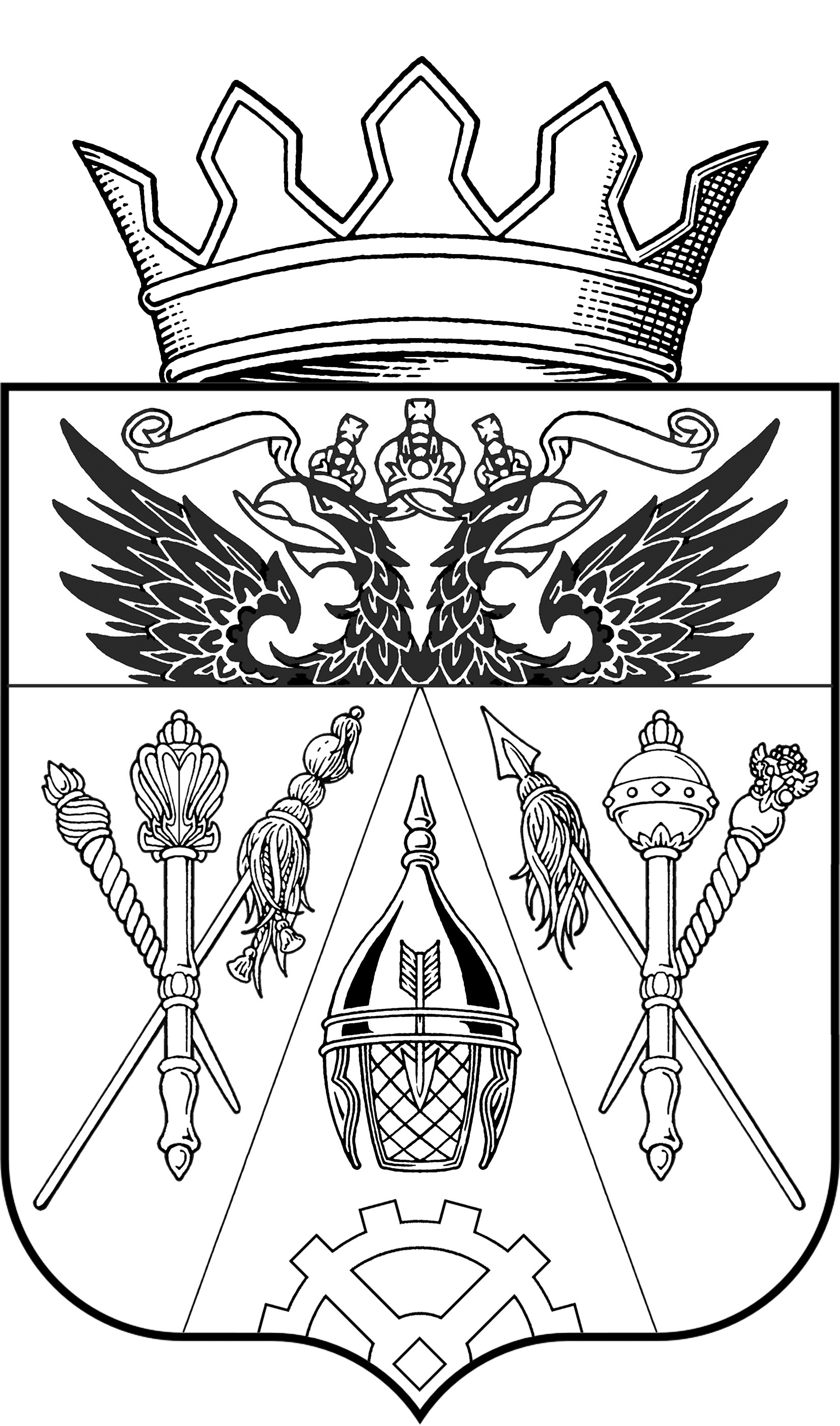 АДМИНИСТРАЦИЯ ИСТОМИНСКОГО СЕЛЬСКОГО ПОСЕЛЕНИЯ ПОСТАНОВЛЕНИЕ05.02.2015 г.                                    х. Островского                                                 №22СтатусНаименование      
государственной программы,подпрограммы государственной программыОтветственный    
исполнитель     
ДПЧС РООценка расходов (тыс. руб.), годыОценка расходов (тыс. руб.), годыОценка расходов (тыс. руб.), годыОценка расходов (тыс. руб.), годыОценка расходов (тыс. руб.), годыОценка расходов (тыс. руб.), годыОценка расходов (тыс. руб.), годыСтатусНаименование      
государственной программы,подпрограммы государственной программыОтветственный    
исполнитель     
ДПЧС РОочередной 
финансовый   год                2014первый год 
 планового 
  периода2015второй  год   
планового
 периода2016       2017       2018        2019       2020        Итого1234567891011Муниципальная  
программа       Защита населения и территории от чрезвычайных ситуаций, обеспечение пожарной безопасности и безопасности людей на водных объектахВсего                1153,01235,01275,21339,61380,71380,71380,79144,9Муниципальная  
программа       Защита населения и территории от чрезвычайных ситуаций, обеспечение пожарной безопасности и безопасности людей на водных объектахместный бюджет1153,01235,01275,21339,61380,71380,71380,79144,9Муниципальная  
программа       Защита населения и территории от чрезвычайных ситуаций, обеспечение пожарной безопасности и безопасности людей на водных объектахвнебюджетные источники00000000Подпрограмма № 1  «Противопожарная безопасность»Всего825,5887,1904,5952,71024,51024,51024,56643,3Подпрограмма № 1  «Противопожарная безопасность»местный бюджет825,5887,1904,51024,51024,51024,51024,56643,3Подпрограмма № 1  «Противопожарная безопасность»внебюджетные источники00000000Подпрограмма № 2Защита населения от чрезвычайных ситуацийВсего327,5347,9365,5381,7351,0351,0351,02475,6Подпрограмма № 2Защита населения от чрезвычайных ситуацийместный бюджет327,5347,9365,5381,7351,0351,0351,02475,6Подпрограмма № 2Защита населения от чрезвычайных ситуацийвнебюджетные источники00000000Подпрограмма № 3Обеспечение безопасности на водеВсего005,25,25,25,25,226Подпрограмма № 3Обеспечение безопасности на водеместный бюджет005,25,25,25,25,226Подпрограмма № 3Обеспечение безопасности на водевнебюджетные источники00000000СтатусНаименование муниципальной программы, основного мероприятияОтветственный исполнительКод бюджетной классификации <1>Код бюджетной классификации <1>Код бюджетной классификации <1>Код бюджетной классификации <1>Расходы <2> (тыс. руб.), годыРасходы <2> (тыс. руб.), годыРасходы <2> (тыс. руб.), годыРасходы <2> (тыс. руб.), годыРасходы <2> (тыс. руб.), годыРасходы <2> (тыс. руб.), годыРасходы <2> (тыс. руб.), годыСтатусНаименование муниципальной программы, основного мероприятияОтветственный исполнительЦСРВРР3Пр20142015201620172018201920201234567891011121314Муниципальная программа«Защита населения и территории от чрезвычайных ситуаций, обеспечение пожарной безопасности и безопасности людей на воде»Заместитель Главы Истоминского сельского поселения01000001153,01235,01275,21339,61380,71380,71380,7Подпрограмма 1«Противопожарная безопасность» Заместитель Главы адмиистрации Истоминского сельского поселения01100000309825,5887,1904,5952,71024,51024,51024,5Основное мероприятие 1.1Мероприятие по обеспечению пожарной безопасностиЗаместитель Главы Истоминского сельского поселения011240124003090,0000142,9142,9142,9Основное мероприятие 1.2Иные межбюджетные трансферты на создание, содержание и организацию деятельности муниципальной пожарной команды на территории поселенияЗаместитель Главы Истоминского сельского поселения01124025400309825,5887,1904,5952,7881,6881,6881,6Подпрограмма 2«Защита от чрезвычайных ситуаций» Заместитель Главы Истоминского сельского поселения01200002400309327,5347,9365,5381,7351,0351,0351,0Основное мероприятие 2.1Мероприятия по защите населения от чрезвычайных ситуацийЗаместитель Главы Истоминского сельского поселения012240324003097,713,414,814,814,814,814,8Основное мероприятие 2.2Иные межбюджетные трансферты на исполнение полномочий по организации деятельности и содержанию муниципального бюджетного учреждения Аксайского района «Управление по предупреждению и ликвидации чрезвычайных ситуаций»Заместитель Главы администрации Истоминского сельского поселения01224045400309319,8334,5350,7366,9336,2336,2336,2Подпрограмма 3«Обеспечение безопасности на воде»Заместитель Главы Истоминского сельского поселения0130000005,25,25,25,25,2Основное мероприятие 3.1Мероприятия по обеспечению безопасности на водеЗаместитель Главы администрации Истоминского сельского поселения01324052400309005,25,25,25,25,2